ЭЛЕКТРОННЫЕ РЕСУРСЫ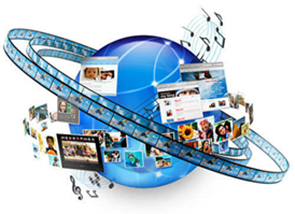 Особое место занимает продукция издательского дома «Первое сентября», которому принадлежит целый ряд изданий.http://dob.lseptember.ru/ Газета «Дошкольное образование». Полное содержание номеров газеты «Дошкольное образование» издательского дома «Первое сентября». Широкий спектр материалов учебного, воспитательного и развивающего характера для родителей и работников дошкольных образовательных и воспитательных учреждений. Примеры рубрик: «Учись играя»; «Конкурс»; «Мастерская»; «Детский сад как дом»; «Будь здоров, расти большой»; «Занавес открывается»; «Книжный шкаф»; «Картинная галерея»; «Игротека».На втором месте по количеству полезной информации и на первом по востребованности стоит сайт Информационного центра «МЦФЭР Ресурсы образования».http://www.kostyor.ru/«Сказки для детей»; раздел электронной версии журнала «Костер», посвященный сказкам. Коллекция детских сказок: русские народные, шведские, классические сказки русских и зарубежных авторов (А. С. Пушкин, Г.-Х. Андерсен, Ш. Перро, братья Гримм и др.), современные сказки.http://www.dovosp.ru/Издательский дом «Воспитание дошкольника». Сайт представляет рекламу журналов, издаваемых издательским домом: «Дошкольное воспитание» (существует с 1928 г., издается издательским домом «Воспитание дошкольника» с 2000 г.), «Ребенок в детском саду» (издается с 2001 г.), «Музыкальный руководитель» (издается с 2004 г.).http://www.karapuz.com/Издательский дом «Карапуз». Публикует игровые, дидактические, познавательные, развивающие, обучающие материалы для детей дошкольного и младшего школьного возраста по широкому спектру тем и педагогических целей. Аннотированный каталог продукции издательства с поиском и навигацией. Интернет-магазин. Аннотированный каталог подписных изданий. Мини-лекции по вопросам раннего развития и обучения детей дошкольного возраста, ссылки на рекомендуемую литературу. Материалы некоторых изданий (раскраски, мастерилки) доступны для распечатывания.http://www.detplo.narod.ru/Детская площадка. Коллекции игр для дошкольников и школьников. Полезные советы родителям. Сценарии детских праздников и дней рождения. Сценарий праздника «День букваря». Подборка детских стишков. Детский юмор. Автор ресурса – Т. Карпунина, г. Новоуральск.Индивидуальные образовательные сайты http://www.novyedeti.ru«Новые дети»: материалы по раннему развитию детей. Сайт разработан супругами Войтко. Коллекция презентаций для раннего развития детей: презентации для малышей от 1 года, созданные на основе методик Г. Домана и С. Лупан; презентации по обучению чтению, развитию речи, счету, географии, биологии, математики, музыке, общим сведениям о мире и др. Информация о современных методиках развития детей; отрывки из книг Г. Домана и С. Лупан; статьи и другая литература для родителей. Мультфильмы онлайн, обучающее видео, презентации, игры, музыка, стихи и сказки для детей. Форум. http://www.bibliote4ka-svetika.org«Библиотечка Светика»: проект для детей. Литературные страницы, персональные страницы авторов, интересные проекты для детей и их родителей, проведение конкурсов, в первую очередь для детей. Электронная библиотека иллюстрированных стихов для детей. Автор проекта – С. Видерхольд. С 2004 года она начала выпускать рассылку для детей «Заметки медвежонка Вилли». Чуть позже материалы рассылки в форме уроков появились в разделе портала «Солнышко» – «География для малышей». В 2006 году появилась «Библиотечка Светика». А в 2007 году вышел первый выпуск «Открытий Светика». В 2008 году все проекты объединились в сайт для всей семьи «Гугу».http://www.gugunet.de«Гугу»: проект для всей семьи. Создан для информационной помощи в подборе материалов для занятий с детьми, проведения досуга семьи;Сайты, посвященные играмhttp://playroom.com.ruМатериалы для организации детского досуга. Сборник развивающих игр: кроссворды, загадки, скороговорки, перевертыши, считалки, логические задачки и пр. Коллекция текстов детских песен из фильмов и мультфильмов. Компьютерные игры для детей разного возраста в свободном доступе (развивающие, логические, на изучение счета и алфавита). Вспомогательный материал для уроков английского языка: коллекция картинок с подписями на английском языке и транскрипцией. Конкурс детского рисунка онлайн. Сборник детских раскрасок. Коллекция сказок.http://agu.narod.ru/game/index.html«Лгу» сайт о самых маленьких. Подборки развивающих и обучающих пальчиковых игр, игрушки-поделки, изготовление книжек-малышек, подвесных игрушек (мобили).http://ten2x5.narod.ruПодборка материалов о дошкольниках. Материалы по различным вопросам воспитания и развития ребенка. Коллекция игр, занятий, логических задачек и ребусов, имеющих познавательно-образовательную направленность. Мастерская: примеры самоделок, вышивка, лепка, вязание. Методические рекомендации и описание приемов работы с дошкольниками. Коллекция дидактических материалов. http://www.detiseti.ru/modules/myarticles/topic/25/Пальчиковые игры. Подборка описаний пальчиковых игр (игр для развития мелкой моторики) для детей от 1 года. Представлена возможность принять участие в пополнении коллекции.http://detskiy.nm.ru/Игровые и обучающие материалы для детей. Коллекция игр, загадок и пазлов. Раздел по детской математике: задачки, примеры на умножение, тесты. Детский форум. Конкурсы онлайн. Информация для родителей.http://uneznajki.boom.ru/В гостях у Незнайки. Игры и раскраски онлайн. Загадки.http://suhin.narod.ru/logl.htmlЗанимательные и методические материалы из книг И. Сухина: от литературных затей до шахмат. Речевой материал для работы с детьми с недостатками произношения: пояснение методики, сборник упражнений и заданий. Занимательная математика и шахматы для детей дошкольного и младшего школьного возраста.http://nachalka.info/vkids/Веселые развивалки: «Учись, играй, отдыхай». Разработан ООО «Кирилл и Мефодий» для дошкольников и младших школьников. Занятия по русскому языку и математике, сказки, компьютерные игры.Сайты, на которых размещены сказкиhttp://beautiful-all.nm.ru/Skazki/skazki.htmlРусские народные сказки для малышей. Иллюстрированная коллекция детских сказок. В рубрике «Времена года» – аудиозаписи голосов птиц на каждый период года.http://mkids.narod.ru«Все лучшее – детям»: песни из мультфильмов и сказки. Материалы для детей и родителей. Коллекция песен в формате MP3 для детей. Детские сказки, мультфильмы, стихи, игры.http://leopold-baby.com«Кладовка кота Леопольда»: детские сказки, песни, мультфильмы. Коллекция детских песен в формате MP3 для свободного скачивания и прослушивания; детские книги, мультфильмы; аудиосказки, песни, пазлы, игры онлайн. Статьи по вопросам детского воспитания, здоровья и развития.http://playroom.com.ru/skazki.htmСказки от Олеси. Электронная коллекция сказок для детей от 4 до 10 лет.http://ezhik.dax.ru/tyma.html«Трям, здравствуйте!» Электронный сборник сказок С. Козлова.http://www.kid.ru/index3.php3Большая библиотека детской литературы.http://www.skazka.com.ru/Мифы, легенды и сказки: электронная библиотека. Сказки народов мира. Литературные сказки. Легенды и мифы народов мира. Стишки, рассказики, сказки для самых маленьких детей. Сатирические сказки. Игры онлайн (тетрис, крестики-нолики).интересные сайты, порталы, электронные библиотеки  для детей и родителей, где первые найдут интересные демо-игры, раскраски, стихи, конкурсы, мультфильмы а взрослые информацию по воспитанию и обучению дошкольников.Детский портал «Почемучка»  http://pochemu4ka.ru/Детский сайт «Твой детский мир»  http://www.detskiy-mir.net/Сайт «ДетСад»  http://detsad-kitty.ru/Сайт для всей семьи «Дошкольник» http://doshkolnik.ru/ (поделки, раскраски, песни игры)Обучающая игра «Через Дикий лес интернета» http://www.wildwebwoods.org/popup.php?lang=rukids.quintura http://kids.quintura.ru/«Мама plus» http://mama-plus.ru/viewtopic.php?id=4247 (все о сюжетно-ролевых играх детей)Сайт для родителей «Mamainfo»  http://www.mamainfo.ru/goods/283.html (статьи о выборе школы и предшкольной подготовке, консультации психолога, юридическая страничка)Детский портал «Солнышко» http://www.solnet.ee/Детский сайт «Играемся» http://www.igraemsa.ru/ (развивающие игры онлайн)Электронная детская энциклопедия — POZNAIKO.ru http://poznaiko.ru/Электронный журнал «Кораблик» http://vscolu.ru/korablik_archive/korablik_archiv.htmlОнлайн раскраска http://www.raskraska.com/raskraski/196/Игры с детьми и для детей http://rukh.hole.ru/games/childgames/Веселые обучалки и развивалки http://www.kindergenii.ru/«Детская страничка»  http://www.deti.religiousbook.org.ua/index.htmСайт «В мире животных»  http://www.worldofanimals.ru/Электронный журнал «Юный натуралист»  http://unnaturalist.ru/Астрономия для детей http://www.astrogalaxy.ru/astrokindsky.htmlИнформационный портал «Добрая дорога детства»  http://www.dddgazeta.ru/Образовательно - развлекательный онлайн клуб для детей и родителей «У тетушки Совы»  http://usovi.ru/portals/index.php?page=home&pid=15Портал детской безопасности МЧС России «Спас Экстрим»  http://www.spas-extreme.ru/Детский сайт «Мурзилка» http://www.murzilka.org/Лукошко сказок http://lukoshko.net/Детская электронная библиотека http://flashsait.com/Литературный журнал для детей и взрослых «Электронные паспасы»  http://www.epampa.narod.ru/Логозаврия: сайт детских компьютерных игр http://www.logozavr.ru/Русские народные сказки http://hyaenidae.narod.ru/Семейный сайт 7я.ру: все о детях и семье http://www.7ya.ru/Электронные образовательные ресурсы http://eor-np.ru/Психологический центр «Адалин» http://adalin.mospsy.ruМультфильм «Безопасный интернет - детям!» http://azbez.com/node/2015Мультимедиа для дошколят http://lutiksol.narod2.ru/Социальный ролик - студия Mozga.ru «Безопасный интернет» http://www.youtube.com/watch?v=789j0eDglZQ&feature=player_embedded#!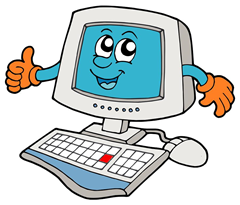 